فرم شماره6"بازنگری برنامه درسی" 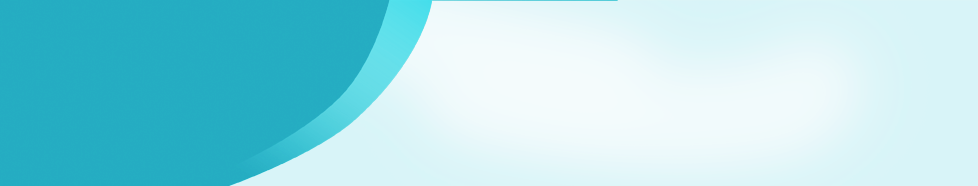 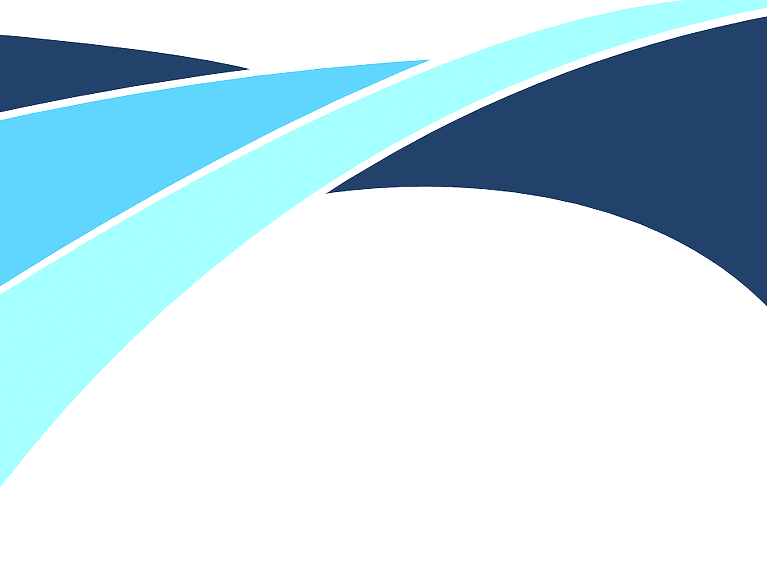 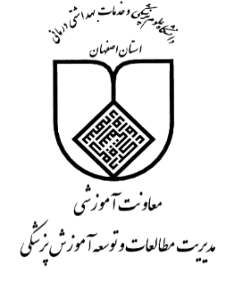 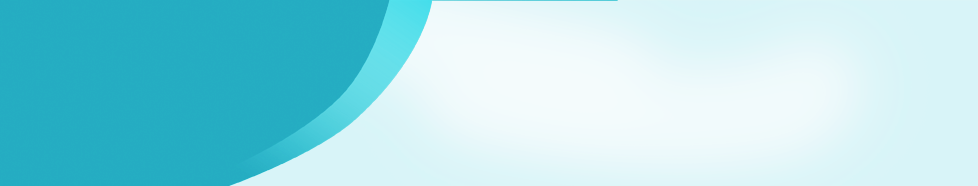 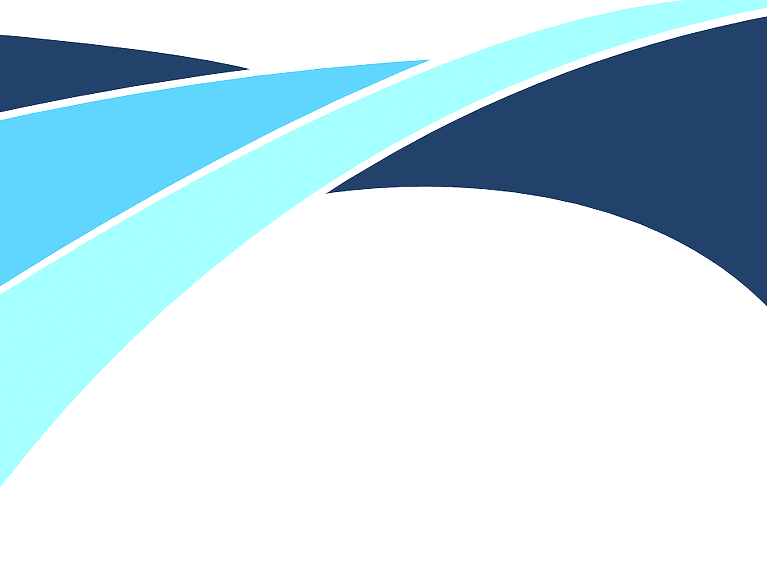 مسوول درس:                                                                                   مدیر گروه:امضا                                                                                                    امضا*در صورتی که هر کدام از پرسش‌ها، مستندی دارد، لطفا با ذکر شماره پرسش، پیوست شود.نام درس:                                                             نام درس:                                                             دانشکده و گروه آموزشی:دانشکده و گروه آموزشی:دانشکده و گروه آموزشی:دانشکده و گروه آموزشی:تعداد و نوع واحد:                                                                       تعداد و نوع واحد:                                                                       دوره، رشته:دوره، رشته:دوره، رشته:دوره، رشته:1عنوان درس با سرفصل ها تناسب دارد؟   عنوان درس با سرفصل ها تناسب دارد؟   بلهخیرتوضیح   توضیح   توضیح   توضیح   توضیح   توضیح   2تعداد واحد درسی با سرفصل ها تناسب دارد؟تعداد واحد درسی با سرفصل ها تناسب دارد؟بلهخیرتوضیحتوضیحتوضیحتوضیحتوضیحتوضیح3تعداد واحد نظری و عملی تناسب دارد؟ تعداد واحد نظری و عملی تناسب دارد؟ بلهخیرتوضیحتوضیحتوضیحتوضیحتوضیحتوضیح4آیا درس یا دروس پیش نیاز متناسب است؟آیا درس یا دروس پیش نیاز متناسب است؟بلهخیرتوضیحتوضیحتوضیحتوضیحتوضیحتوضیح5آیا هدف کلی درس کامل و مناسب است؟ آیا هدف کلی درس کامل و مناسب است؟ بلهخیرتوضیحتوضیحتوضیحتوضیحتوضیحتوضیح6آیا شرح درس کامل و مناسب است؟ آیا شرح درس کامل و مناسب است؟ بلهخیرتوضیحتوضیحتوضیحتوضیحتوضیحتوضیح7آیا پیامدهای یادگیری کامل و مناسب است؟ آیا پیامدهای یادگیری کامل و مناسب است؟ بلهخیرتوضیحتوضیحتوضیحتوضیحتوضیحتوضیح8آیا محتوا با سرفصل ها تناسب دارد؟ آیا محتوا با سرفصل ها تناسب دارد؟ بلهخیرتوضیحتوضیحتوضیحتوضیحتوضیحتوضیح9آیا روش ارزیابی دانشجو مناسب است؟ آیا روش ارزیابی دانشجو مناسب است؟ بلهخیرتوضیحتوضیحتوضیحتوضیحتوضیحتوضیح10آیا منبع یا منابع معرفی شده مناسب است؟آیا منبع یا منابع معرفی شده مناسب است؟بلهخیرتوضیحتوضیحتوضیحتوضیحتوضیحتوضیح11آیا این درس در جایگاه ترمی مناسب ارائه می شود؟آیا این درس در جایگاه ترمی مناسب ارائه می شود؟بلهخیرتوضیحتوضیحتوضیحتوضیحتوضیحتوضیح12چه  مواردی بر اساس نیاز فعلی دانشجویان باید به سرفصل ها یا محتوا اضافه شود؟چه  مواردی بر اساس نیاز فعلی دانشجویان باید به سرفصل ها یا محتوا اضافه شود؟چه  مواردی بر اساس نیاز فعلی دانشجویان باید به سرفصل ها یا محتوا اضافه شود؟چه  مواردی بر اساس نیاز فعلی دانشجویان باید به سرفصل ها یا محتوا اضافه شود؟توضیحتوضیحتوضیحتوضیحتوضیحتوضیح13چه  مواردی بر اساس نیاز فعلی دانشجویان باید باید از سرفصل ها یا محتوا کاسته شود؟چه  مواردی بر اساس نیاز فعلی دانشجویان باید باید از سرفصل ها یا محتوا کاسته شود؟چه  مواردی بر اساس نیاز فعلی دانشجویان باید باید از سرفصل ها یا محتوا کاسته شود؟چه  مواردی بر اساس نیاز فعلی دانشجویان باید باید از سرفصل ها یا محتوا کاسته شود؟توضیحتوضیحتوضیحتوضیحتوضیحتوضیح